                        Załącznik 4 do Regulaminu uczestnictwa w zadaniu „Cadet’s wings – mobility suport” realizowanym w ramach projektu pt.„Curriculum for advanced doctoral education & training – CADET Academy of TUL” przez Politechnikę Łódzką w ramach programu STER Umiędzynarodowienie szkół doktorskich finansowanego przez Narodową Agencję Wymiany Akademickiej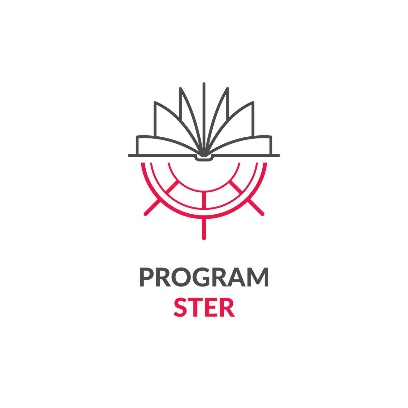 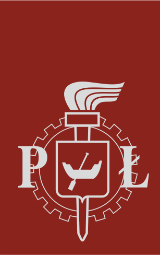 Wniosek o dofinansowanie mobilnościProsimy przesłać skan wypełnionego wniosku wraz z załącznikami na adres mailowy Biura Projektu Zadania lub dostarczyć oryginały dokumentów 
do Biura Projektu Zadania.Dane Kandydata/Kandydatki:WNIOSKOWANA MOBILNOŚĆUzasadnienie wniosku o dofinansowanie mobilnościWymagane załączniki: Dokument potwierdzający gotowość przyjęcia Kandydata/Kandydatki przez instytucję goszczącą, uwzględniający informację o terminie mobilności, harmonogramie planowanych działań merytorycznych i wyrażenie zgody na ich realizację w jednostce przyjmującej, dane opiekuna naukowego w instytucji goszczącej. Oświadczam, że zapoznałem/am się i akceptuję Regulamin Projektu wraz z załącznikami. Oświadczam, że powyższe dane są zgodne ze stanem faktycznym.Wypełnia Biuro Zadania:ImięNazwiskoPłeć K M K MData urodzenia
(dd/mm/rrrr)DoktorantRok studiów / rok kształceniaDoktorantNazwa dyscypliny DoktorantOpiekun naukowy/Promotor doktoratu(w uczelni macierzystej)Adres mailowyAdres w domenie @p.lodz.pl Numer telefonu kontaktowegoInstytucja przyjmująca(nazwa, adres)Miejsce wyjazdu/zamieszkania(kraj, miasto, w którym obecnie przebywa Kandydat/ Kandydatka)Odległość (w km) w linii prostej między miejscem zamieszkania a miejscowością pobytu podczas mobilnościData rozpoczęcia i zakończenia formy kształcenia
(dd/mm/rrrr,)Pierwszy dzień działań merytorycznych: Pierwszy dzień działań merytorycznych: Pierwszy dzień działań merytorycznych: Data rozpoczęcia i zakończenia formy kształcenia
(dd/mm/rrrr,)Ostatni dzień działań merytorycznych: Ostatni dzień działań merytorycznych: Ostatni dzień działań merytorycznych: Łączna liczba dni mobilności    (w tym 2 dni podróży)Język obcy, w którym realizowana będzie mobilnośćZnajomość języka, w którym realizowana będzie mobilność na poziomie co najmniej B2 TAK NIEWnioskowanie o dofinansowanie kosztów zagospodarowania (dodatek w zryczałtowanej wysokości 5000 zł)Uzasadnienie (maks. 200 słów):Uzasadnienie (maks. 200 słów):Uzasadnienie (maks. 200 słów):Opis celów i harmonogram planowanych działań w trakcie mobilności. Opis planowanych efektów mobilności (np. publikacja artykułów naukowych, przygotowanie międzynarodowych wniosków projektowych, przeprowadzenie badań z wykorzystaniem infrastruktury badawczej itp.). Krótkie uzasadnienie wyboru ośrodka zagranicznego (min. 250 – max. 600 słów)Obecna współpraca zagraniczna Kandydata/KandydatkiProszę dostarczyć udokumentowane efekty podjętej współpracy:Publikacja lub abstrakt z konferencji prezentujący badania naukowe wykonane we współpracy zagranicznej - należy dostarczyć abstrakt lub pierwszą stronę publikacji wraz z nazwiskiem doktoranta i współautora z zagranicyInne dzieło lub wydarzenie naukowe (np. wspólna organizacja konferencji, wystawy, inne osiągnięcia możliwe do udokumentowania) wykonane w ramach współpracy zagranicznej (proszę dostarczyć dokumentację potwierdzającą)Inne zrealizowane mobilności zagraniczne, proszę dostarczyć dokumentacjęCzy kandydat uczestniczy w programie wspólnego dyplomowania (double degree/joint degree) – tak /nieProszę opisać w jaki sposób mobilność, o którą wnioskuje Kandydat/Kandydatka, pomoże podnieść wartość doktoratu? Jakie działania mające związek z kształceniem zostały zaplanowane na czas mobilności? Jak mobilność wpłynie na przeprowadzane i planowane badania? (min. 250 – maks. 500 słów)Dotychczasowe osiągnięcia i dorobek naukowy Kandydata/Kandydatkipublikacje naukowe – wykaz wraz z punktami IF i MEiN, proszę wykazać maksymalnie 3 najlepsze publikacjeczynny udział w konferencjach międzynarodowych – potwierdzenie w postaci certyfikatu lub haromonogramu z wykazem wystąpienia doktoranta, należy wykazać maksymalnie 2 konferencjeinne, proszę wskazać maksymalnie 3 (w tym udział w kursach podnoszących umiejętności doktorantów oraz aktywny udział w działaniach promocyjnych) miejsce i dataczytelny podpis Kandydata/Kandydatki………………………………………………………………………………………………………..miejsce i dataczytelny podpis Opiekuna naukowego/Promotora doktoratu(w uczelni macierzystej)………………………………………………………………………………………………………..Data i godzina złożenia wniosku w Biurze projektu